Государственное бюджетное дошкольное образовательное учреждение детский сад №51 Колпинского района Санкт-Петербурга.Непосредственная образовательная деятельность с детьмиОбразовательная область познание «Поможем построить городок для гномов»средний дошкольный возраст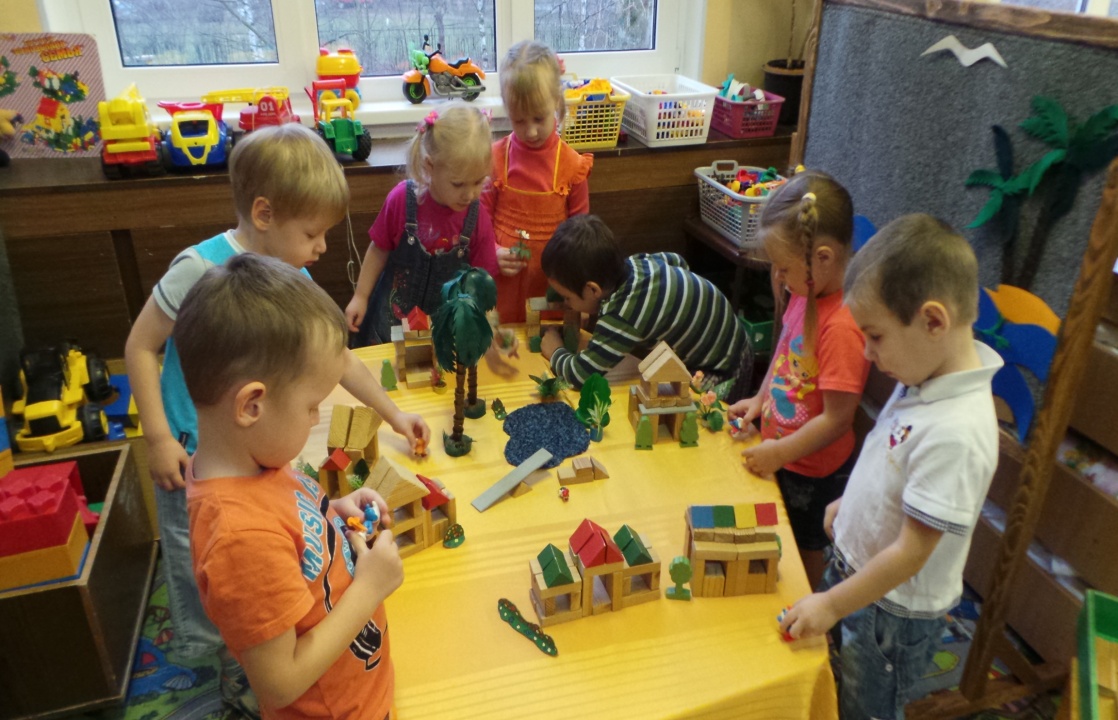 Составила:воспитатель Векшина Т.В.2011 годЦель: способствовать познавательно-исследовательской и конструктивной деятельности.Закреплять знания детей о строительстве дома: последовательности постройки, использовании строительной техники.Продолжать учить детей делать постройку по графическому образцу: анализировать чертёж, отбирать детали, планировать этапы работы.Закреплять умение узнавать и называть деталь строителя по её чертежу в трёх проекциях.Развивать комбинаторные способности.Обогащать и активизировать словарь за счёт слов обозначающих названия строительных деталей, строительных механизмов, строительные материалы.Продолжать развивать образные представления, воображение, художественно творческие способности.Воспитывать самостоятельность при выполнении задания, развивать стремление к игровому общению.Материал:развивающее панно с плоскостным изображением моря, острова, затонувшего корабля, бутылки с запиской,деревянный строитель, контурные схемы домов и наборы плоскостных геометрических фигур на каждого ребёнка,картинки с изображением этапов строительства, строительной техники,игрушки гномы, бросовый материал для обыгрывания и украшения построек.Предварительная работа:- рассматривание иллюстраций о  строительстве дома, частей зданий, этапах строительства, строительной технике.-  строительные игры: «Теремок», «Домики для поросят», «Разные дома».-  обыгрывание построек.-  сюжетно ролевая игра «Моряки».Ход непосредственной образовательной деятельностиПриложение.Дидактическая игра «Узнай по следам».Цель: - упражнять в определении объёмной геометрической фигуры по чертежу трёх её проекций.-  развивать внимание, воображение.Материал: чертежи деталей, выполненных в трёх проекциях в натуральную величину.Ход: Воспитатель показывает детям чертежи трёх проекций деталей. Ребята называют, что это за деталь.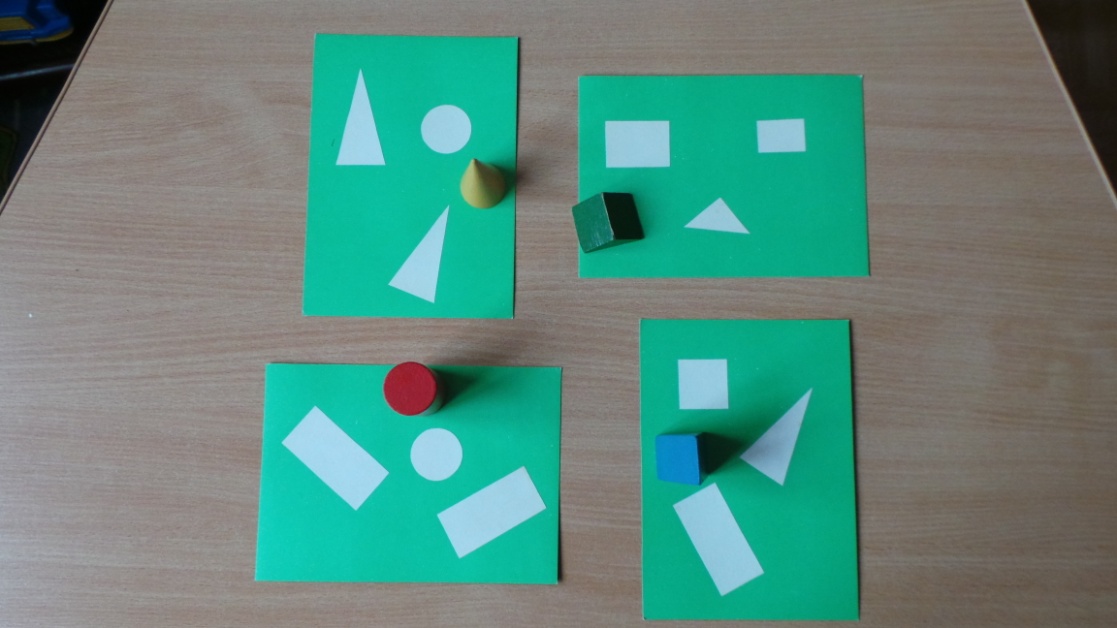 Дидактическая игра «Подбери детали».Цель: - учить детей анализировать контурную схему.Материал: карты- образцы с контурным изображением предмета и комплекты деталей (плоскостных геометрических фигур) на каждого ребёнка.Игровое задание: Детям даётся карта – схема и наборы геометрических фигур, из которых нужно выложить предмет, изображённый на карте – схеме.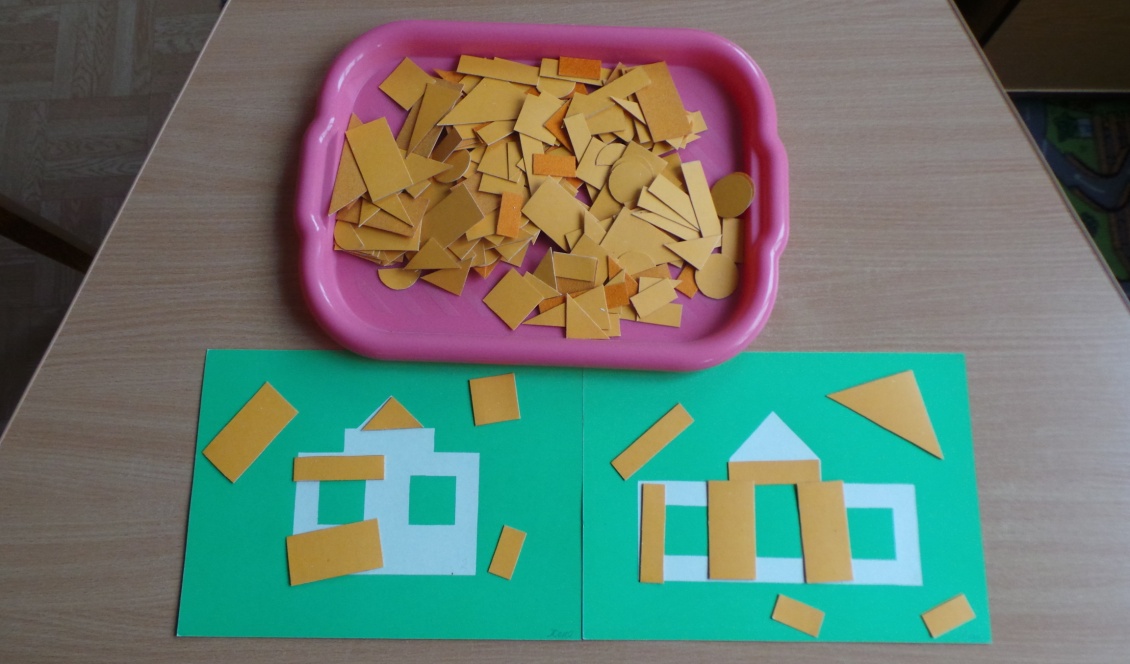 Воспитатель обращает внимание детей на панно с изображением моря с затонувшим кораблём и острова.Воспитатель обращает внимание детей на панно с изображением моря с затонувшим кораблём и острова.ВоспитательДети-Посмотрите, ребята, на нашу картину, я никак не могу понять, что на ней изменилось? Кто мне поможет?- Да, ведь и правда, появилась бутылка и корабль утонул. Наверное, что-то произошло.Корабль утонул, и появилась бутылка.Воспитатель достаёт бутылку и читает запискуВоспитатель достаёт бутылку и читает записку- СОС – помогите. Наш корабль затонул, мы спаслись и оказались на необитаемом острове. Остров оказался очень красивым, и мы решили на нём остаться. Но вот беда, нам не из чего построить дома, да мы и не умеем. Живём мы сейчас на деревьях. Просим вас помочь нам. Гномы.- Ребята поможем гномам.- Да поможем!- А вы знаете, как строить дома?- Знаем.Проводится   дидактическая игра «Что сначала, что потом».Проводится   дидактическая игра «Что сначала, что потом».- У меня есть картинки о том, как строить дом, но они все перепутались. Давайте их разложим по порядку.Дети выкладывают картинки, объясняя свой выбор:- Сначала нужно нарисовать, каким будет дом. Выбрать место, где будем строить. Пригнать строительные машины.- Какие машины понадобятся для строительства?- Подъёмный кран, бульдозер, бетономешалка, экскаватор.- Бульдозер расчистит место для строительства, а экскаватор выкопает яму для фундамента.- А для чего нужен фундамент?- Чтобы дом крепче стоял.- Ещё нужно привезти кирпичи, песок, блоки, окна, двери. Потом строят дом, когда все этажи построят, сделают крышу.- Строители хорошо разбираются в деталях. Сейчас мы посмотрим, какие вы настоящие строители.- А помогу мне хитрые игры.Проводится дидактическая игра «Узнай по следу». Смотреть приложение.Проводится дидактическая игра «Узнай по следу». Смотреть приложение.- Молодцы справились!Проводится дидактическая игра «Подбери детали». После выполнения задания вместе с детьми оцениваем их работы, отмечая качество и аккуратность. (Оценка положительная).Проводится дидактическая игра «Подбери детали». После выполнения задания вместе с детьми оцениваем их работы, отмечая качество и аккуратность. (Оценка положительная).- Теперь можно отправляться на остров. Что мы возьмём с собой?- Рисунки домов.- Вот чертежи домов, соберите детали, которые понадобятся.Дети собирают детали строителя в соответствии с чертежами.- Давайте и коробку возьмём со всякой всячиной, вдруг она нам понадобится (предметы для обыгрывания построек).- А чём мы сможем добраться до острова? Как вы думаете?- На корабле, на лодке, на самолёте.- Самолёта у нас нет, зато есть волшебный ковёр – самолёт. Садитесь на него поудобней, закройте глаза и представьте, что мы летим.Звучит музыка. В это время создаётся игровая ситуация острова.Звучит музыка. В это время создаётся игровая ситуация острова.- Посмотрите, где мы оказались?- На острове. Он очень красивый, на нём растут пальмы, кактусы, есть озеро.- Да, остров красивый, но на нём никого нет. Давайте сделаем постройки, тогда гномы увидят их и придут.Дети строят дома для гномов по чертежам.- Домики готовы, всё выполнено по чертежам, аккуратно, и украсить не забыли. Целый город получился.- А где же гномы? Давайте включим весёлую музыку, они услышат и придут, а мы пока потанцуем.Дети исполняют танец «Чунга – чанга».Пока дети танцуют, взрослый выставляет игрушки гномов  под пальмой.Пока дети танцуют, взрослый выставляет игрушки гномов  под пальмой.Взрослый обращает внимание на макет острова «Кто появился на острове?»,- Появились гномы.Дети играют с ними (обыгрывание построек).Дети играют с ними (обыгрывание построек).